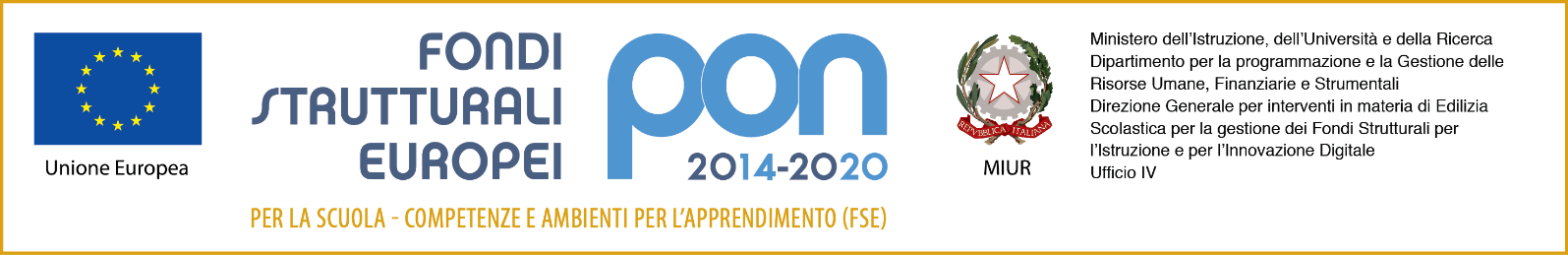 	ALLEGATO 1)Al Dirigente Scolastico dell’Istituto Comprensivo CollepassoCod. Ident. Progetto 10.8.6A-FESRPON-PU-2020-169CUP B22G20000960006Oggetto: Domanda di partecipazione alla selezione di personale interno per l’incarico di colludatore per il Progetto 10.8.6A-FESRPON-PU-2020-169.Il/la sottoscritto/a …………………………………………… nato/a a …………………………… (Prov. …) il………………………. C. F. …………………………………………residente a ………………….….…… prov. …………………………… alla Via/Piazza ……………………………………………………………. n………, tel.…….………...………… cell. …………………………………………..……………………… e-mail ………………………………… docente di……………...……………………………………..…classe di Concorso ……………..………CHIEDEdi partecipare alla selezione per l’attribuzione dell’incarico di esperto collaudatore per il progetto 10.8.6A-FESRPON-PU-2020-169.A tal fine, sotto la propria responsabilità, ai sensi e per gli effetti delle disposizioni contenute negli art. 46, 47 e 76 del DPR 445/2000 e consapevole che le dichiarazioni mendaci sono punite ai sensi del codice penale e delle leggi in materia, dichiara sotto la propria responsabilità quanto segue:essere in possesso della cittadinanza italiana o di uno degli Stati membri dell’Unione europea di godere dei diritti politici;di prestare servizio presso l’Istituto Comprensivo di Collepasso;di non aver riportato condanne penali e non essere destinatario di provvedimenti che riguardano l’applicazione di misure di prevenzione, di decisioni civili e di provvedimenti amministrativi iscritti nel casellario giudiziale; essere a conoscenza di non essere sottoposto a procedimenti penali; essere in possesso dei requisiti essenziali previsti del presente avviso; aver preso visione dell’Avviso e di approvarne senza riserva ogni contenuto; di essere consapevole che può anche non ricevere alcun incarico/contratto; di essere in possesso dei seguenti titoli (compilare la tabella di autovalutazione dei titoli da valutare – ALLEGATO 2): ………………………………………………………………………………………………………………………………………………………………………………………………………………………………………………………………………………………………………………………………………………………………………………………………………………………………………………………………………………………………………………………………………………………………………………………………………………………………………………………………………………………………Il sottoscritto si impegna a partecipare alle attività programmate per lo svolgimento delle operazioni di collaudo.Dichiarazione di insussistenza di incompatibilità Il/La sottoscritto/a, inoltre, dichiara di non trovarsi in nessuna delle condizioni di incompatibilità previste dalle Disposizioni e Istruzioni per l’attuazione delle iniziative cofinanziate dai Fondi Strutturali Europei 2014/2020, in particolare: - di non aver partecipato ad alcun titolo alla progettazione del PON 10.8.6A-FESRPON-PU-2020-169;- di non essere collegato, né come socio né come titolare, alla ditta fornitrice dei beni e delle attrezzature previste dal progetto. - di non essere parente o affine entro il quarto grado del legale rappresentante dell'Istituto e di altro personale che ha preso parte alla predisposizione del bando di reclutamento, alla comparazione dei curricula degli astanti e alla stesura delle graduatorie dei candidati. Allega la seguente documentazione:Curriculum vitae in formato europeo con indicati i riferimenti dei titoli valutati di cui all’allegato 2-Tabella di autovalutazione- datato e firmato;Tabella dei titoli da valutare (ALLEGATO 2) datata e firmata;Fotocopia documento identità in corso di validità.Il/la sottoscritto/a con la presente, ai sensi del D.Lgs. 196/2003 e del Regolamento UE 679/2016, AUTORIZZAL’Istituto Comprensivo Statale di Collepasso (Le) al trattamento, anche con l’ausilio di mezzi informatici e telematici, dei dati personali forniti dal sottoscritto; prende inoltre atto che, ai sensi del “Codice Privacy”, titolare del trattamento dei dati è l’Istituto sopra citato e che il sottoscritto potrà esercitare, in qualunque momento, tutti i diritti di accesso ai propri dati personali previsti dall’art. 7 del “Codice Privacy” (ivi inclusi, a titolo esemplificativo e non esaustivo, il diritto di ottenere la conferma dell’esistenza degli stessi, conoscerne il contenuto e le finalità e modalità di trattamento, verificarne l’esattezza, richiedere eventuali integrazioni, modifiche e/o la cancellazione, nonché l’opposizione al trattamento degli stessi).Data											Firma